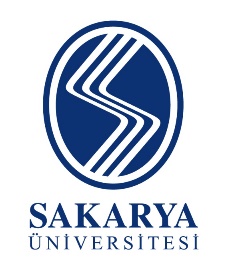 SAKARYA ÜNİVERSİTESİ TEHLİKELİ ATIK ENVANTERİ FORMUAtık KoduAtığın AdıKimyasal TürüMiktarıFiziksel DurumuBiriktirme Kabı Malzeme CinsiAtığa Ait RiskAtığın Üretildiği YerTeslim Eden / KullananTarihİmza